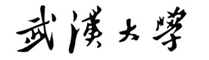 医学职业技术学院教师授课教案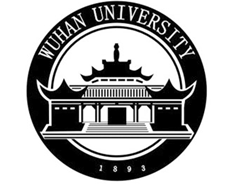 2017-18学年/第一学期武汉大学医学职业技术学院教师授课教案（内页）授课时间：     年    月    日                                                   第    次课系部及教研室护理系临床教研室授课教师张XX教学对象专业/年级/班级护理1801课程名称/类别内科护理学/必修课程总学时             理论课时           实践学时      实验开出率        说明：教学工作小结：年   月   日教研室主任审核签名：                                             年   月   日系部主任审核签名：年   月   日教学办审核盖章：                                年   月   日章节：参考书：媒体：媒体：教学目标：教学目标：教学进程(包括)： 1. 组织教学与复习旧课；2. 教学方法及教学内容安排；教学进程(包括)： 1. 组织教学与复习旧课；2. 教学方法及教学内容安排；                3. 巩固新课；   4. 布置作业；   5. 课后小结；                3. 巩固新课；   4. 布置作业；   5. 课后小结；                6、新教师应有板书设计等内容及时间分配。                6、新教师应有板书设计等内容及时间分配。